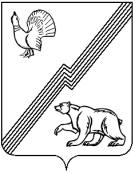 АДМИНИСТРАЦИЯ ГОРОДА ЮГОРСКАХанты-Мансийского автономного округа – Югры ПОСТАНОВЛЕНИЕот 28 декабря 2020 года                                                                                                               № 1989О внесении изменений в постановление администрации города Югорска от 13.01.2014 № 8 «Об утверждении Положения об организации предоставления общедоступного и бесплатного дошкольного образования по основным образовательным программам в муниципальных образовательных организациях на территории города Югорска»В соответствии с Законом Ханты-Мансийского автономного округа - Югры                            от 11.12.2013 № 123-оз «О наделении органов местного самоуправления муниципальных образований Ханты-Мансийского автономного округа - Югры отдельными государственными полномочиями Ханты-Мансийского автономного округа - Югры в сфере образования и                        о единой субвенции местным бюджетам на обеспечение государственных гарантий и государственных полномочий в сфере образования», постановлением Правительства Российской Федерации от 08.10.2020 № 1631 «Об отмене нормативных правовых актов федеральных органов исполнительной власти, содержащих обязательные требования, соблюдение которых оценивается при проведении мероприятий по контролю при осуществлении федерального государственного санитарно-эпидемиологического надзора»:1. Внести в приложение к постановлению администрации города Югорска от 13.01.2014   № 8 «Об утверждении Положения об организации предоставления общедоступного и бесплатного дошкольного образования по основным образовательным программам в муниципальных образовательных организациях на территории города Югорска» следующие изменения:1.1. В пункте 2.1 раздела 2:1.1.1. Абзац девятый признать утратившим силу.1.1.2. Абзац десятый изложить в следующей редакции:«Законом Ханты-Мансийского автономного округа - Югры от 11.12.2013 № 123-оз                    «О наделении органов местного самоуправления муниципальных образований Ханты-Мансийского автономного округа - Югры отдельными государственными полномочиями Ханты-Мансийского автономного округа - Югры в сфере образования и о единой субвенции местным бюджетам на обеспечение государственных гарантий и государственных полномочий в сфере образования»;».2. Опубликовать постановление в официальном печатном издании города Югорска и разместить на официальном сайте органов местного самоуправления города Югорска.3. Настоящее постановление вступает в силу после его официального опубликования. Установить, что пункт 1.1.1 вступает в силу не ранее 01.01.2021.Глава города Югорска                                                                                                 А.В. Бородкин